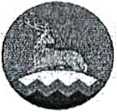 АДМИНИСТРАЦИЯ УРУС-МАРТАНОВСКОГО
МУНИЦИПАЛЬНОГО РАЙОНАХЬАЛХА-МАРТАН МУНИЦИПАЛЬНИ К1ОШТАН
АДМИНИСТРАЦИПОСТАНОВЛЕНИЕ11  04  2023г.                                     г. Урус-Мартан№ 36О подготовке и проведении сборов с гражданами 10-х классов
образовательных организаций Урус-Мартановского муниципальногорайона в апреле-мае 2023 годаВ соответствии с Федеральным Законом «О воинской обязанности и военной службе» от 28 марта 1998 года № 53-ФЗ, Постановлением Правительства Российской Федерации от 31 декабря 1999 года№ 1441 «Об утверждении Положения о подготовке граждан Российской Федерации к военной службе», совместного приказа министра обороны Российской Федерации и Министра образования и науки Российской Федерации от 24 февраля 2010 года № 96/134 «Об утверждении Инструкции обучения граждан Российской Федерации начальным знаниям в области обороны и их подготовки по основам военной службы в образовательных организациях среднего (полного) общего образования, образовательных организациях начального и профессионального, среднего профессионального образования и учебных пунктах» постановляю:Организовать проведение учебных сборов с гражданами 10-х классов образовательных организаций Урус-Мартановского муниципального района. Провести учебные сборы в период с 16 по 20 мая 2023 года. Место проведения учебных сборов - образовательные организации Урус-Мартановского муниципального района. Место проведения стрельб- в/ч 71718 г. Шали (по согласованию);Военному^ комиссару Урус-Мартановского района Чеченской Республики оказать методическую и практическую помощь руководителям образовательных учреждений в проведении учебных сборов. Наладить взаимодействие с командованием войсковой части 71718, с целью проведения на ее базе отдельных занятий. В ходе проведения учебных сборов, иметь сведения о количестве привлекаемых учащихся на учебные сборы. Осуществлять контроль над организацией и проведением учебных сборов;Руководителю МУ «Отдел образования Урус-Мартановского муниципального района»:а)	сформировать список администрации учебных сборов и представить мне на утверждение. Определить состав учащихся и студентов, привлекаемых на учебные сборы, обеспечить полный охват граждан мужского пола, учащихся 10-х классов образовательных организаций среднего (полного) образования, предвыпускных курсов образовательных организаций среднего профессионального образования района, организованный вывоз их к месту проведения боевых стрельб, организацию учебного процесса, проведение мероприятий военно- патриотического воспитания, спортивно-массовой работы;б)	образовательный процесс, осуществляемый во время сборов, организовать в соответствии с расчетом часов по предметам обучения, учебнотематическим планом и распорядком дня (Приложения №№ 5,6,7 к Инструкции (п.44) приказа Минобороны и Минобразования РФ 2010 года №96/134);в)	по согласованию с военным комиссаром Урус-Мартановского района Чеченской Республики издать приказ, где необходимо определить задачи сборов, сроки и методы проведения, в целях обучения граждан общим знаниям и практическим навыкам по основам военной службы. Провести методические занятия по планированию и проведению сборов с педагогическими работниками образовательных организаций, осуществляющих обучение граждан начальным знаниям в области обороны# их подготовки по основам военной службы.5. Настоящее постановление вступает в силу со дня его подписания и подлежит размещению на официальном сайте администрации Урус- Мартановского муниципального района.6. Контроль за исполнением настоящего постановления возложить на заместителя Главы администрации Урус-Мартановского муниципального района Б.С-С. Бетербиева.Глава администрации 							     Ш.А. Куцаев